Dent-Phelps R-III At-Risk Form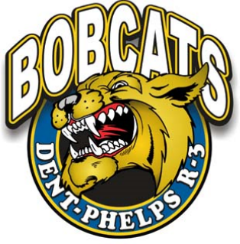 Student Name:  _____________________     Grade:  ______Teacher Name:  ____________________      Date:  ________(Complete and return to the counselor’s office the Monday before an At Risk meeting)Academic:Please describe the student’s academic concern.How is the student performing academically in the following areas?Grade% for the Following:Math ______    Communication Arts ______   Science ______   Social Studies ______Star Scores for the Following:Math ________   Reading _________Which of the following apply to this student?  IEP          Speech/Language       504        Other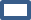 Frequency of missing assignments?  ________________________________________________________________________________________________________________________________________________________________________________________________________________________________________________________________________________________________________________________(Please attach a copy of any assessment data in areas of academic concern)Is the Student receiving interventions?(Interventions are strategies you use during your class time to help individuals/small groups to succeed in learning the concepts that you are teaching, not the strategies you are using for the whole class.)Please Refer To Accommodation WheelNotes about interventions/strategies:Social/Emotional Behavior:Please describe the student’s behavior(s) or concern(s) and the replacement behavior(s) you would like the student to demonstrate.Who does the student’s behavior(s) affect? (Check all that apply)   Him/Herself           Peers          Teacher           Others     Please check behaviors of concernWhat time of day is the student’s problem behavior most frequently seen?Where does the student’s problem behavior tend to occur?  (Check all that apply)Class Hallway Restroom Playground Cafeteria  Specials   Bus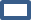 What strategies have you already tried? Talk with student Talk with family Specific seating arrangement Redirection Positive recognition Partner teacher support Use of visual supports Teacher proximity Classroom reward system Breaks  Providing  choices  More frequent positive feedback Time Out in classroom Time Out in another classroom Restricted privileges Use of timer Class meeting Other_____________________________________________________________________________________________________(Please provide all parent-teacher documentation, including a brief summary of the conversations and the parent response(s))For Team use only:How frequently does the child receive recognition for meeting academic and/or behavioral expectations?Which PBS lessons did the child participate in and when did it occur?Was the student attending our school at the beginning of the year?# Of ODRs ___________      #of Absences_________     # of Tardies  _________Are their social skills a concern?  If yes why?Recommendations:Type of Intervention-- MaterialsNumber of DaysFailure or successDifferent colored paperProvide clearly written step-by-step instructions w/ illustrationsSimplify complex directionsProvide student w/ assignment organizational tools (binder, folders..)Provide study skills training/learning strategiesSetting short term goalsProvide manipulatives if availableOtherType of Intervention-- BehaviorNumber of DaysFailure or successUse nonverbal cues to stay on taskIncreasing the immediacy of rewardsProvide frequent, immediate, positive feedbackPraising specific behaviorsAllow short breaks between assignmentsFocus on student’s talents, strengths, and accomplishmentsMake time to talk alone with studentGive student choicesOtherType of Intervention—TechnologyNumber of DaysFailure or successUse technological tools to allow student to access content in multiply waysOtherType of Intervention—Classroom EnvironmentNumber of DaysFailure or successSit student near teacherSit student away from distracting areas (door, high traffic areas, pencil sharpener…)Increase distance between desksDisplay anchor chartsAllow student to move in the classroom, when appropriateOtherType of Intervention-- InstructionNumber of DaysFailure or successProvide visual aidsStand near student when giving directions or presenting lessonHand one worksheet out at a time, chunk assignments and give student opportunity to respond frequentlyWrite key points on the boardMake sure directions are understoodHave student review key points orallyTeaching with multi-sensory modes and techniques to present  informationInclude a variety of activities in each lessonGive frequent short quizzes, not long examsUtilize mnemonic cues (songs, cartoons, rhymes…)Write instructions on the board, not just say them out loudIntegrate cooperative experiencesUse graphic organizers to focus attention on key elements, concepts or ideasProvide opportunities for students to respond in a variety of ways (whiteboard, thumbs-up, partner share…)Offer materials, tasks, and learning options at a varied levelStop often to summarize key conceptsOtherType of Intervention—Time ManagementNumber of DaysFailure or successUse of timerExtend time for processingAllow student to do homework at schoolOtherInternalizingExternalizing Exhibits sadness or depression Sleeps a lot Teased or bullied by peers Does not participate in games Very shy or timid Acts fearful Does not stand up for self Self-injury (Cutting self, head   banging) Withdrawn Aggression towards others Hyperactivity Non-compliance Disruptive Arguing Defiance Stealing Not following directions Calling out in classSchedules(Times)ActivitySpecific Problem BehaviorLikelihood of Problem BehaviorLow        HighImmediate consequence1  2   3  4  5   61  2   3  4  5   61  2   3  4  5   61  2   3  4  5   61  2   3  4  5   61  2   3  4  5   61  2   3  4  5   6